АДМИНИСТРАЦИЯ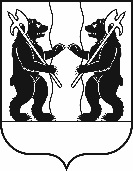 ЯРОСЛАВСКОГО  МУНИЦИПАЛЬНОГО  РАЙОНАПОСТАНОВЛЕНИЕ30.05.2023                                                                                                                               № 1217О назначении члена  Общественной палаты Ярославского муниципального района На основании решения Муниципального Совета ЯМР от 25.11.2021 № 102 «Об Общественной палате Ярославского муниципального района»,  учитывая решение Общественной палаты ЯМР от 08.04.2022 №1 «Досрочное прекращение полномочий члена Общественной палаты Ярославского муниципального района Волковой Елены Борисовны», а так же согласие Сметанина Александра Евгеньевича о включении в Общественную палату Ярославского муниципального района Администрация района постановляет:1. Назначить членом Общественной палаты Ярославского муниципального района Сметанина Александра Евгеньевича.2. Внести изменения в постановление Администрации ЯМР от 11.11.2020 № 1965 «О назначении членами Общественной палаты Ярославского муниципального района на период 2021-2024 годов», изложив в приложении строку 2 в следующей редакции:3. Управлению делами Администрации ЯМР разместить постановление на официальном сайте органов местного самоуправления ЯМР в информационно-телекоммуникационной сети «Интернет».4. Постановление вступает в силу со дня официального опубликования.Глава Ярославскогомуниципального района                                                                  Н.В. Золотников2.Сметанин Александр ЕвгеньевичГлава района